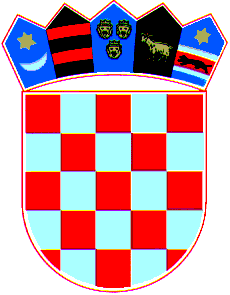                     REPUBLIKA HRVATSKAPOŽEŠKO-SLAVONSKA ŽUPANIJA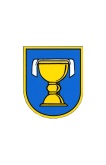             OPĆINA JAKŠIĆ       Jedinstveni upravni odjelKLASA: 008-01/23-01/02URBROJ: 2177-4-03-23-01Jakšić, 16. siječnja 2023.Na temelju članka 11. Zakona o pravu na pristup informacijama („Narodne novine“, broj 25/13, 85/15 i 69/22 ) i Kodeksa savjetovanja sa zainteresiranom javnošću u postupcima donošenja općih akata, upućuje seJAVNI POZIVza savjetovanje sa zainteresiranom javnošćuu postupku donošenja Pravilnika o načinu korištenja nenamjenskih donacija i vlastitih prihoda proračunskih korisnika Općine JakšićDana 01. siječnja 2022. godine na snagu je stupio Zakon o proračunu („Narodne novine“, broj 144/21).Temeljem članka 56. Zakona o proračunu, načelnik, gradonačelnik, župan donose akt o mjerilima i načinu korištenja nenamjenskih donacija i vlastitih prihoda proračunskih korisnika iz svoje nadležnosti. Sukladno odredbama članka 11. Zakona o pravu na pristup informacijama („Narodne novine“, broj 25/13, 85/15 i 69/22) i Kodeksa savjetovanja sa zainteresiranom javnošću u postupcima donošenja općih akata poziva se zainteresirana javnost da svojim prijedlozima i sugestijama pridonese kvaliteti donošenja akta.Svi u roku pristigli prijedlozi razmotrit će se i, oni prihvaćeni, ugraditi u konačni prijedlog nacrta općeg akta koji će se uputiti Općinskom načelniku na donošenje. Svoje prijedloge možete u pisanom obliku poslati na adresu: Općina Jakšić, Osječka 39, 34308 Jakšić, te na e-mail adresu: procelnica@jaksic.hr zaključno s danom 30. siječnja 2023. godine.                                                                                                       PROČELNICA:
                                                                                                       Nela Včelik, mag.oec.v.r.